Catrine Early Childhood CentreHome Learning Timetable Ideas - Monday 23rd March 2020Please remember this is just a guide to give ideas and help promote routine and structure to you and your child’s day. If you have older children also with home learning packs we understand that times will need to suit the whole family. Before 9am Wake up 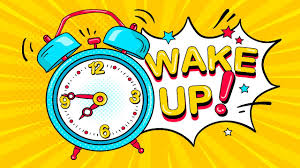 Have breakfast, Get dressedBrush teeth , Make your bed9 – 10am Exercise time 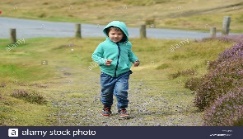 Walk dog (if you have one)  If not a morning walk just the sameIf indoor exercising see our list of exercise ideas on GLOW 10 – 11am AM DAILY TASK NUMERACY 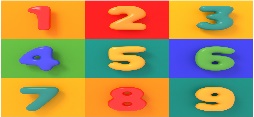 Numeracy challenge created today by Michelle @ Catrine ECCMystery challenge will be posted at 10am  11 – 12pm Creative time 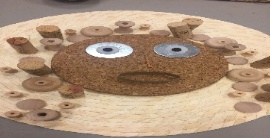 Lego, drawing, colouring, craft, singing, music, cooking/baking etc12 – 1pm Lunch and rest time Lunch and rest time Lunch and rest time 1pm – 2pm Fresh air 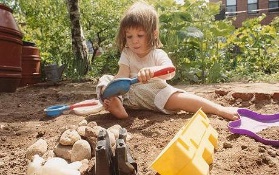 Outdoor play (remember to be mindful of social distancing – if you have a back garden this would be highly advised) 2 – 3pm PM DAILY TASK EXPRESSIVE ARTS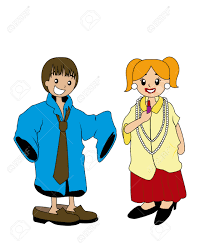 Expressive Arts challenge created by Carrie @ Catrine An exciting activity will be posted at 2pm – tune in  3 – 4pm Online learning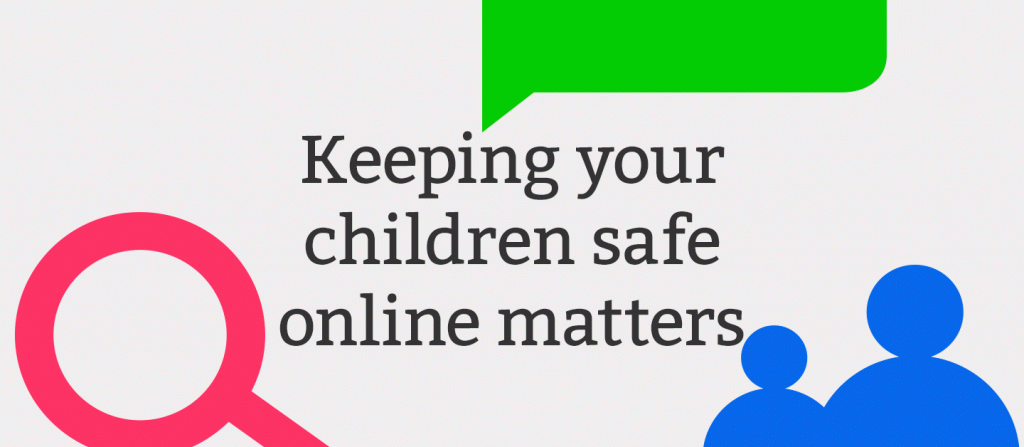 Supervised electronics Educational games and APPS (see full list on our GLOW BLOG) Suggested link for today is – https://www.bbc.co.uk/cbeebies/topics 4 – 5pm Reflection time and free choice until dinner 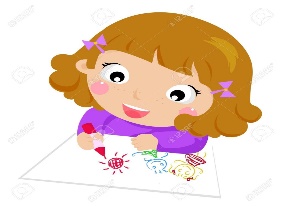 On a pad/jotter ask you child what they enjoyed doing today. Encourage them to draw a picture and you scribe their comment. This will make for a positive learning record over the coming months. 